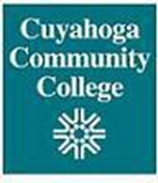 Change Directive (Field Work Order) State of Ohio Standard Forms and DocumentsBasis of Change Directive:Your company is authorized and directed to proceed with the following (attach additional sheets if needed): Justification:Contractor Name_______________________Change Directive No._______________________Contact_______________________Contract No._______________________Address_______________________Project Name_______________________City, State, Zip_______________________Project Location____________________________Error /Omission_____Differing Site ConditionAdjustment to Contract Sum (indicate if zero cost)Adjustment to Contract Sum (indicate if zero cost)Adjustment to Contract Sum (indicate if zero cost)Adjustment to Contract Sum (indicate if zero cost)_____Owner Request_____Field Resolution Add:$____________Deduct:$_________________Value Engineering_____________________Adjustment to Contract TimeAdjustment to Contract TimeAdjustment to Contract TimeAdjustment to Contract TimeAdjustment to Contract TimeAdjustment to Contract TimeCost Basis (check all that apply)Cost Basis (check all that apply)Cost Basis (check all that apply)Cost Basis (check all that apply)_____No Change_____Days Added_____Days Deducted_____Time & Material Not to exceed_____Fixed Price_____Allowance (describe below)_____Unit PriceSpecial Notice: This Change Directive identifies satisfaction of all compensation and time adjustments related to this change in the work.CMR Concurrence CMR Concurrence Name: ___________________________________________Name: ______________________________________________________________________________________SignatureDateArchitect / Engineer RecommendationOwner Acceptance Name: __________________________________________________Name: __________________________________________________Name: __________________________________________________Name: _____________________________________________________________________________________________________________________________________________________SignatureDateSignatureDate